PLANEJAMENTO DO TRABALHO PEDAGÓGICO ESCOLA MUNICIPAL “FARID SALOMÃO”PROFESSORA: Geórgia Martins / “1º ANO B”PERÍODO: De 27/04/2020 a 01/05/2020Atividade Domiciliar sob Decreto Estadual 64.862/20 e  Decreto Municipal 1.852, 16/03/2020BOA TARDE,A ATIVIDADE DE TERÇA FEIRA, GOSTRAIA QUE VOCES FIZESSEM EM UMA FOLHA, SEM QUE A CRIANÇA OLHASE A PARLENDA ESCRITA DA SEGUNDA E ME ENVIASSE A FOTO NO PARTICULAR DE COMO FOI A ESCRITA DA CRIANÇA. POR FAVOR NÃO FAÇA INTERVENÇOES, DEIXE QUE A CRIANÇA ESCREVA DO SEU JEITO,VOCÊ PODE LER VÁRIAS VEZES A PARLENDA, MAS NÃO PODE SOLETRAR A PALAVRA, IREI FAZER UM AUDIO EXPLICANDO.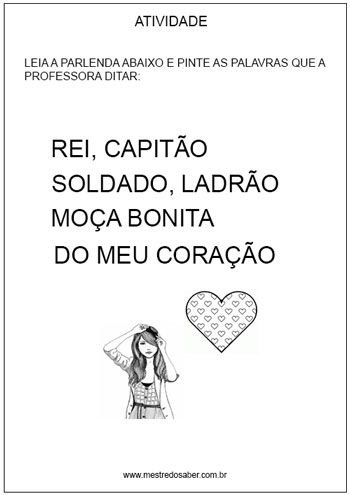 SEGUNDA – FEIRATERÇA - FEIRAQUARTA - FEIRAQUINTA - FEIRASEXTA - FEIRA*LEITURA DA PARLENDA REI, CAPITÃOCIRCULAR AS SEGUINTES PALAVRAS:SOLDADOCORAÇÃOBONITAFAZER OS NÚMEROS PARES NO CADERNO DE 0 A 100EX:0-2-4-6...REPLANEJAMENTO ESCOLAR ON LINE REPLANEJAMENTO ESCOLAR ON LINE FERIADO DIA DO TRABALHOFAZER O CABEÇALHO NO CADERNO,COPIAR A PARLENDA NO CADERNO E CIRCULAR AS PALAVRAS QUE A MAMÃE IRÁ DITAR.LER A PARLENDA REI, CAPITÃO, ESCREVER A PARLENDA DO JEITO QUE A CRIANÇA CONSEGUIR.